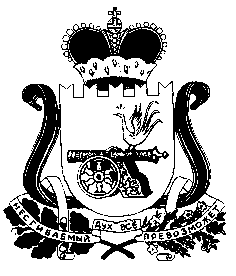                       СОВЕТ ДЕПУТАТОВ СНЕГИРЕВСКОГО СЕЛЬСКОГО ПОСЕЛЕНИЯ ШУМЯЧСКОГО РАЙОНА СМОЛЕНСКОЙ ОБЛАСТИРЕШЕНИЕ   от «21»   марта    2023года                                                                                        №  4        В соответствии с Федеральным законом от 31 июля 2020 года № 248-ФЗ «О государственном контроле (надзоре) и муниципальном контроле в Российской Федерации», протестом  прокурора  Шумячского района Смоленской области ,Уставом Снегиревского сельского поселения Шумячского района Смоленской области, Совет депутатов Снегиревского сельского поселения Шумячского района Смоленской области          РЕШИЛ:          1.  Внести в  Положение  о муниципальном контроле в сфере  благоустройства на территории  муниципального образования  Снегиревского сельского поселения Шумячского района Смоленской области, утвержденное решением Совета депутатов Снегиревского сельского  поселения от 18.11.2021 г. № 24 следующие изменения:1)  приложение  к Положению о муниципальном контроле  в сфере  благоустройства на территории  муниципального образования  Снегиревского сельского поселения Шумячского района Смоленской области признать утратившим силу.          2. Опубликовать настоящее решение  в печатном средстве массовой информации органов местного самоуправления Снегиревского сельского поселения Шумячского района Смоленской области «Информационный вестник Снегиревского сельского поселения» и  разместить на официальном сайте муниципального      образования «Шумячский  район» Смоленской области на странице Снегиревского сельского поселения Шумячского района Смоленской области в информационно-телекоммуникационной сети «Интернет».          3. Настоящее Решение вступает в силу со дня официального опубликования.Глава муниципального образованияСнегиревского сельского поселения Шумячского района Смоленской области                                           В.А.ТимофеевО внесении изменений Положения о муниципальном контроле в сфере благоустройства на территории муниципального образования Снегиревского сельского поселения Шумячского района Смоленской областиот 18.11.2021 №24